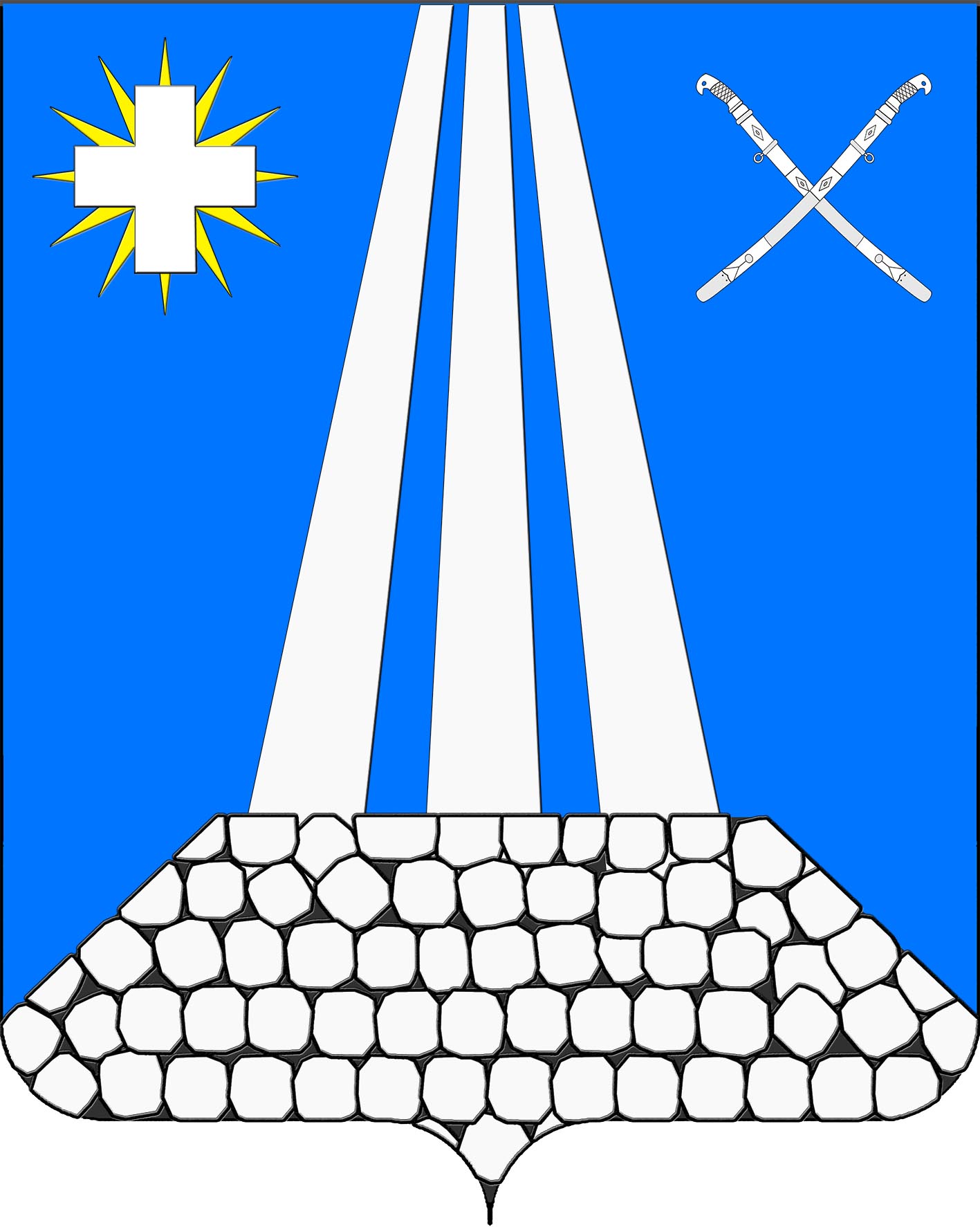 АДМИНИСТРАЦИЯ НЕКРАСОВСКОГО СЕЛЬСКОГО ПОСЕЛЕНИЯ УСТЬ-ЛАБИНСКОГО РАЙОНА РАСПОРЯЖЕНИЕот 14 декабря 2020 года 					                                 № 117-рстаница Некрасовская	Об утверждении плана проведения проверок соблюдения трудового законодательстваи иных нормативных правовых актов, содержащих нормы трудового права в отношении подведомственных администрации Некрасовского сельского поселения организаций на 2021 г.      В соответствии с законом Краснодарского края от 11.12.2018 года № 3905-КЗ «О ведомственном контроле за соблюдением трудового законодательства и иных нормативных правовых актов, содержащих нормы трудового права, в Краснодарском крае» статьи 21.1 Закона Краснодарского края от 03.06.1998 года № 133-КЗ «Об охране труда»:1. Утвердить План проведения проверок соблюдения трудового законодательства и иных нормативных правовых актов, содержащих нормы трудового права в отношении подведомственных администрации Некрасовского сельского поселения организаций на 2021 г. ответственными лицами администрации Некрасовского сельского поселения Усть –Лабинского района, наделенными полномочиями по проведению ведомственного контроля, согласно приложению к настоящему распоряжению.3.Общему отделу (Осиповой Ю.М.) обеспечить размещение настоящего распоряжения на официальном сайте Некрасовского сельского поселения Усть –Лабинского района в информационно-телекоммуникационной сети «Интернет» www.nekrasovskoesp.ru. 4. Контроль за выполнением настоящего распоряжения оставляю за собой.5. Настоящее распоряжения вступает в силу со дня его подписания. УТВЕРЖДАЮГлава администрации Некрасовского сельского поселения Усть-Лабинского района______________Т.Ю. Скорикова.       (подпись)"14" декабря 2020 г.ЕЖЕГОДНЫЙ ПЛАНпроведения проверок соблюдения трудового законодательстваи иных нормативных правовых актов, содержащих нормы трудового права в отношении подведомственных администрации Некрасовского сельского поселения организаций на 2021 г.Ответственный за организацию работыпо ведению ведомственного контролязаместитель главы Некрасовского сельскогопоселения Усть-Лабинского района_____________________С.В. Степанов.  (подпись)"14" декабря 2020 г.Глава Некрасовского сельского поселения Усть –Лабинского района	      Т.Ю. Скорикова№ п/пПолное наименование подведомственной организацииМесто нахождения: юридический и (или) фактический адресЦель проведенияпроверкиОснование проведения проверкиДата начала проведенияпроверкиСрок проведения проверки (раб. дней)Наименование исполнительного органа Краснодарского края, органа местного самоуправления, осуществляющего проверку123456781Муниципальное казенное учреждение культуры «Культурно досуговый центр «Некрасовский» Некрасовского сельского поселения Усть-Лабинского района (МКУК КДЦ «Некрасовский»)352344, Краснодарский край, Усть-Лабинский район, ст. Некрасовская ул. Советская, 9Соблюдение трудового законодательстваЗакон Краснодарского края от 11.12.2018 года № 3905-КЗ «О ведомственном контроле за соблюдением трудового законодательства и иных нормативных правовых актов, содержащих нормы трудового права в Краснодарском крае»02.03.202120Администрация Некрасовского сельского поселения Усть-Лабинского района2Муниципальное казенное учреждение «Спортивный центр «Лаба» Некрасовского сельского поселения Усть-Лабинского района (МКУ СЦ «Лаба»)352344, Краснодарский край, Усть-Лабинский район, ст. Некрасовская ул. Советская, 9.Соблюдение трудового законодательстваЗакон Краснодарского края от 11.12.2018 года № 3905-КЗ «О ведомственном контроле за соблюдением трудового законодательства и иных нормативных правовых актов, содержащих нормы трудового права в Краснодарском крае»04.05.202120Администрация Некрасовского сельского поселения Усть-Лабинского района3Муниципальное казенное учреждения «Возрождение» Некрасовского сельского поселения Усть-Лабинского района (МКУ «Возрождение»).352344, Краснодарский край, Усть-Лабинский район, ст. Некрасовская ул. Ленина, 11.Соблюдение трудового законодательстваЗакон Краснодарского края от 11.12.2018 года № 3905-КЗ «О ведомственном контроле за соблюдением трудового законодательства и иных нормативных правовых актов, содержащих нормы трудового права в Краснодарском крае»06.07.202120Администрация Некрасовского сельского поселения Усть-Лабинского района